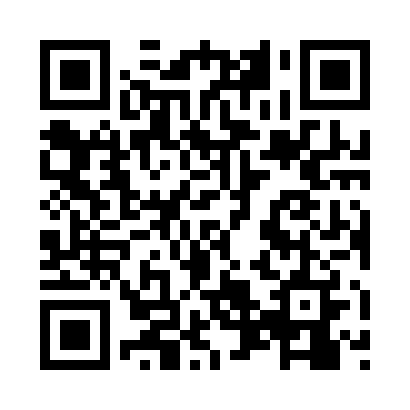 Prayer times for Kōnosu, JapanMon 1 Apr 2024 - Tue 30 Apr 2024High Latitude Method: NonePrayer Calculation Method: Muslim World LeagueAsar Calculation Method: ShafiPrayer times provided by https://www.salahtimes.comDateDayFajrSunriseDhuhrAsrMaghribIsha1Mon4:015:2811:463:206:047:262Tue3:595:2711:463:206:057:273Wed3:585:2511:453:206:067:284Thu3:565:2411:453:206:067:295Fri3:555:2311:453:216:077:306Sat3:535:2111:443:216:087:317Sun3:515:2011:443:216:097:328Mon3:505:1811:443:216:107:339Tue3:485:1711:443:216:117:3410Wed3:465:1611:433:226:117:3511Thu3:455:1411:433:226:127:3612Fri3:435:1311:433:226:137:3813Sat3:425:1211:433:226:147:3914Sun3:405:1011:423:226:157:4015Mon3:385:0911:423:226:167:4116Tue3:375:0811:423:236:177:4217Wed3:355:0611:423:236:177:4318Thu3:345:0511:413:236:187:4419Fri3:325:0411:413:236:197:4520Sat3:305:0211:413:236:207:4621Sun3:295:0111:413:236:217:4822Mon3:275:0011:413:236:227:4923Tue3:264:5911:403:246:227:5024Wed3:244:5711:403:246:237:5125Thu3:234:5611:403:246:247:5226Fri3:214:5511:403:246:257:5327Sat3:204:5411:403:246:267:5428Sun3:184:5311:393:246:277:5629Mon3:174:5211:393:246:287:5730Tue3:154:5011:393:246:287:58